Ms. Weber’s Second Grade _______________’s Homework for the Week of Nov. 3rd                                                                                (Student Name)Reading: Read OUT LOUD for 15-20 minutes each night and fill in the chart above.Writing: Read a picture book for your reading log and write a complete PARAGRAPH retelling the story. Make sure you have a main idea sentence and at least 3 detail sentences. Your retelling should include the main characters (who), the setting (when and where), the problem (why), and the solution (how). Remember to only include the main events (what) from the beginning, middle, and end of your story.Word Work: This week’s word wall words are clean, early, please, mean, already, great. Students will take their Word Wall sentence test on Friday. These tests will be scored based on Capitalization, Understanding, Punctuation, and Spelling. Words will be chosen randomly from our class word wall. You can find a virtual version of our class word wall on our class website.Student Blog: Be sure to participate in our monthly student blog for NOVEMBER. Go to www.weberclass.weebly.com or scan the QR Code to get started.  Remember to only use your first and last initial on your blog entry. Students should never include their first and last names.  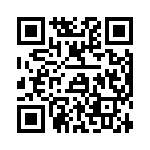 Math: Go to TenMarks.com to complete your weekly math assignment.Science: Write 5 questions you would ask a meteorologist about the work they do to study the weather. _________________________________________________         ___________________________Parent Signature                                                                                  DateReading LogReading LogReading LogReading LogDateTitleMinutes ReadParent InitialMon. 11-03-14Tues. 11-04-14Wed. 11-05-14Thurs. 11-06-14